 Syndicat FORCE OUVRIERE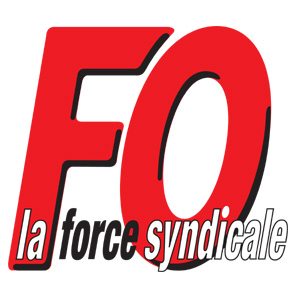 GROUPEMENT DEPARTEMENTAL DES SERVICES PUBLICS ET DE SANTE 43   TOUS EN GREVE LE 25 JUIN TOUS A LA PREFECTURE A 10 H 30L’ensemble  des syndicats FO des hôpitaux,  des EHPAD, publics et privés , et de l’Action Sociale de la Hte Loire s’inscrivent totalement dans l’initiative intersyndicale nationale (FO, CGT et SUD) qui précise : « organisons l’initiative nationale de grève et de manifestation pour le retrait du projet de loi santé, l’abandon du plan d’économie de 3 milliards pour les hôpitaux, l’arrêt des attaques contre les Conventions Collectives et les Etablissements ! »FORCE  OUVRIERE s’oppose à cette politique qui impacte de plein fouet notre secteur et appelle l’ensemble des salariés à préparer la journée de grève du 25 juin 2015 pour exiger L’augmentation générale des salairesL’abandon du projet de loi santé et du pacte de responsabilitéL’abandon de toutes les mesures d’économie qui asphyxient les EtablissementsLa défense des droits statutaires et conventionnelsL’arrêt des fermetures de lits et de servicesLe maintien de tous les emploisLa titularisation de tous les agents contractuels ou CDD, CUI,  CAE… etc.Le remplacement de l’absentéismeL’arrêt des changements incessants de planning Localement l’Etat c’est la Préfecture,  c’est donc bien là où cela se décide qu’il faut manifester ALERTEDéconstruction de la CC51… Démantèlement de la CC66 ?il n’y a qu’un pas si on ne réagit pas!Les organisations patronales n’hésiteront pas à le franchir…Une fois de plus, ce sont nos droits fondamentaux qui sont visés, sous prétexte de nécessités économiques.Les associations sont devenues des entreprises.Dans l’esprit associatif et militant d’origine, il convient de leur opposer une riposte collective, de salariés conscients de nos droits comme de nos devoirs. Nous sommes ces salariés, plus que jamais attachés à nos métiers et nos valeurs, dont nous sommes les défenseurs !Les 2 organisations patronales ayant fusionnées, leur projet passerait par le démantèlement de nos conventions collectives:Le démantèlement de nos conventions collectives.La remise en cause des métiers et qualificationsla suppression des congés trimestriels et d'anciennetésla remise en cause de l'ancienneté avec modification de la grille indiciaire revue à la baisse.la suppression des 3 jours de carence pris en charge par l'employeurTout cela pour abaisser le coût du travail !Le 25 juin à 10h30 : On réagit! On défend notre CC66 !   L’ensemble des syndicats FO  appellent les salariés et les autres syndicats à se joindre à la MANIFESTATION  DEVANT LA PREFECTUREle 25 juin à 10 h 30